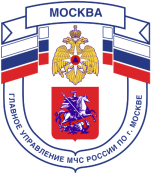 Главное управление МЧС России по г. МосквеУправление по Новомосковскому и Троицкому АО1 региональный отдел надзорной деятельности и профилактической работы142172, г. Москва, поселение Сосенское, поселок Газопровод, д. 15, телефон: 8(495)817-60-74,	E-mail: nitao1@gpn.moscow	БЕЗОПАСНОСТЬ ЕЗДЫ НА ВЕЛОСИПЕДЕ В ГОРОДЕ! Ни для кого не секрет, что езда по городу на велосипеде связана с повышенной опасностью. Опасность исходит отовсюду: автомобили, собаки, препятствие на дороге, неадекватное поведение некоторых граждан и многие другие причины. Но, несмотря на все эти опасности, люди предпочитают передвигаться в городе на велосипеде. Во-первых - это очень удобно, во-вторых экономично и в третьих, - он совершенно не загрязняет окружающую среду.Существуют элементарные правила безопасности на дороге, которые Вы не должны забывать: 1. Подбирайте велосипед под себя – под свой рост и вес. Важно, чтобы ехать на велосипеде вам было удобно;2. Ваш велосипед должен быть оборудован световыми приборами – они должны быть чистыми и правильно настроенными. Благодаря им вы будет заметны всем участникам движения, особенно в темное время суток;3. Знайте и соблюдайте правила дорожного движения. Это снизит риск попадания в ДТП и избавит Вас от конфликтов с водителями автомобилей;4. Перед выездом из дома обязательно проверьте исправность тормозов велосипеда;5. Избегайте использования предметов, свободно свисающих с руля. Они могут попасть в спицы или спровоцировать непрогнозируемый поворот руля;6. Все части велосипеда должны быть исправны;7. Не катайтесь в наушниках;8. Внимательно следите за дорогой.Будьте внимательны и предельно осторожны!Телефон пожарной охраны – 101, 112Единый телефон доверия ГУ МЧС России по г. Москве: +7(495) 637-22-22mchs.qov.ru – официальный интернет сайт МЧС России